แผนการต่อเติม ชั้น 3  อาคารปฏิบัติการคณะดนตรีและการแสดง MUPAC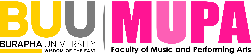 แผนการต่อเติม ชั้น 3  อาคารปฏิบัติการคณะดนตรีและการแสดง MUPACแผนการต่อเติม ชั้น 3  อาคารปฏิบัติการคณะดนตรีและการแสดง MUPACกรกฎาคม พ.ศ. 2565ประกาศแผนการจัดซื้อจัดจ้างอยู่ระหว่างดำเนินการกรกฎาคม พ.ศ. 2565เพิ่มโครงการในระบบ EGPอยู่ระหว่างดำเนินการกรกฎาคม พ.ศ. 2565แต่งตั้งคณะกรรมการ ร่าง TOR(เสนอรองอธิการบดีฝ่ายการคลังและทรัพย์สินอนุมัติ)อยู่ระหว่างดำเนินการ(3 วันทำการ)กรกฎาคม พ.ศ. 2565จัดทำร่าง TOR และร่างเอกสาร(และเสนอรองอธิการบดีฝ่ายการคลังและทรัพย์สินอนุมัติ)(7 วันทำการ)กรกฎาคม พ.ศ. 2565ประกาศร่าง TOR ในระบบ EGP (รับฟังคำวิจารณ์)(7 วันทำการ)กรกฎาคม พ.ศ. 2565จัดทำรายงานขอซื้อขอจ้างและแต่งตั้งคณะกรรมการ(เสนอรองอธิการบดีฝ่ายการคลังและทรัพย์สินอนุมัติ)(3 วันทำการ)สิงหาคม พ.ศ. 2565ประกาศเชิญชวนขึ้นเว็บไซต์(7 วันทำการ)สิงหาคม พ.ศ. 2565ขอรับเอกสาร/ซื้อเอกสาร(7 วันทำการ)สิงหาคม พ.ศ. 2565พิจารณาผู้คุณสมบัติเสนอราคา(และรายงานผลการวิพาจารย์ต่อรองอธิการบดีฝ่ายการคลังและทรัพย์สิน)(3 วันทำการ)สิงหาคม พ.ศ. 2565แจ้งผลการพิจารณาผู้มีสิทธิ์เสนอราคา(1 วันทำการ)สิงหาคม พ.ศ. 2565รับเรื่องและแจ้งผลอุทธรณ์(5 วันทำการ)สิงหาคม พ.ศ. 2565แจ้งรายชื่อผู้มีสิทธิ์เสนอราคา(1 วันทำการ)สิงหาคม พ.ศ. 2565เสนอราคา(1 วันทำการ)สิงหาคม พ.ศ. 2565พิจารณาผลการเสนอราคา(1 วันทำการ)กันยายน พ.ศ. 2565รายงานผลการเสนราคาและจัดทำหนังสืออนุมัติสั่งซื้อสั่งจ้าง(เสนอรองอธิการบดีฝ่ายการคลังและทรัพย์สินอนุมัติ)(3 วันทำการ)กันยายน พ.ศ. 2565ประกาศรายชื่อผู้ชนะการเสนอราคาขึ้นเว็บไซต์-รับเรื่องและแจ้งผลอุทธรณ์(3 วันทำการ)กันยายน พ.ศ. 2565จัดทำร่างสัญญา(1 วันทำการ)กันยายน พ.ศ. 2565ตรวจสอบหลักประกันสัญญาและจัดทำสัญญา(เสนอรองอธิการบดีฝ่ายการคลังและทรัพย์สินอนุมัติ)(3 วันทำการ)กันยายน พ.ศ. 2565เริ่มปรับปรุง